20 июнь  2019 йыл                                                                                                                         20  июня  2019 года  Яны Ерген  ауылы                                                                                                                         с.Новый  ЗирганОб отмене постановления №  9 от 25.04.2017 года « Об определении перечня объектов для отбывания осужденными исправительных работ».В соответствии со ст. 71 Конституции РФ и ст.19 Федерального закона от 06.10.2003 № 131-ФЗ «Об общих принципах организации местного самоуправления в Российской Федерации» отменить постановлении № 9 от 25.04.20017 года «Об определении перечня объектов для отбывания осужденными исправительных работ». Глава сельского поселенияНовозирганский сельсоветмуниципального районаХайбуллинский районРеспублики Башкортстан                                      Х.М. ШариповБашкортостан РеспубликаһыныңХәйбулла районымуниципаль районыныңЯңы Ергән ауыл советыауыл биләмәһе хакимиәте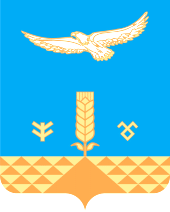 Администрация сельского поселения Новозирганский сельсоветмуниципального районаХайбуллинский районРеспублики БашкортостанКарар       № 62                                    ПОСТАНОВЛЕНИЕ                                     ПОСТАНОВЛЕНИЕ 